Impact Report Approval FormProject-Based Activities – Benchmark Rating Version 1.0 – 11 December 2018As an accredited person (AP), you must have a project impact report approved by the Essential Services Commission (the commission) to be eligible to create Victorian energy efficiency certificates (VEECs) under the benchmark rating method of the Victorian Energy Efficiency Upgrade (VEU) program’s project-based activities (PBA).Applicants should refer to the Benchmark Rating Method Activity Guide and Benchmark Rating Method Compliance Requirements for assistance in completing this form. These documents and all other related guides and forms can be found at the commission website at www.esc.vic.gov.au/benchmark-rating.Applications for impact report approval are made via the VEU Registry at www.veu-registry.vic.gov.au. To lodge an application for impact report approval, you must have had a corresponding project plan previously approved by the commission. You must include the relevant impact report documentation and the corresponding report ratings consistent with the approved benchmark administrator for the relevant building type along with this application form. To lodge your impact report approval application, you must:answer all relevant questions on this formprepare all relevant supporting documentation referenced by this formcreate a ‘new impact report’ on the impact report tab in your PBA benchmark rating project on the VEU Registry at www.veu-registry.vic.gov.au and upload this form and the supporting documentationfill out all other required fields and submit to the commission.We may require further information and/or require an inspection of the project premises before granting or refusing an application for impact report approval. The latest information on current processing times for applications for impact report approval can be found at www.esc.vic.gov.au/pba. We will notify you of our decision in writing as soon as practicable after it has been made.All information supplied by you during this application is treated as commercial in confidence, unless otherwise stated.Project detailsProject completionProject impact reportBenchmark administrator accredited assessorDocuments to be suppliedDeclarationProject detailsProject detailsProject detailsProject detailsProject detailsProject detailsProject detailsProject detailsProject detailsProject detailsProject detailsProject detailsProject detailsProject detailsProject detailsQ1.  VEU account name:Q1.  VEU account name:Q1.  VEU account name:Q1.  VEU account name:Q1.  VEU account name:Q2. Project nameQ2. Project nameQ2. Project nameQ2. Project nameQ3. What are the number of whole calendar years between the baseline period and the reporting period?Q3. What are the number of whole calendar years between the baseline period and the reporting period?Q3. What are the number of whole calendar years between the baseline period and the reporting period?Q3. What are the number of whole calendar years between the baseline period and the reporting period?Q3. What are the number of whole calendar years between the baseline period and the reporting period?Q3. What are the number of whole calendar years between the baseline period and the reporting period?Q3. What are the number of whole calendar years between the baseline period and the reporting period?Q3. What are the number of whole calendar years between the baseline period and the reporting period?Q3. What are the number of whole calendar years between the baseline period and the reporting period?Note: this is determined by subtracting the year in which the baseline period ends from the year in which the reporting period ends e.g. 1 Jan 2020 – 31 July 2018 results in 2 whole yearsNote: this is determined by subtracting the year in which the baseline period ends from the year in which the reporting period ends e.g. 1 Jan 2020 – 31 July 2018 results in 2 whole yearsNote: this is determined by subtracting the year in which the baseline period ends from the year in which the reporting period ends e.g. 1 Jan 2020 – 31 July 2018 results in 2 whole yearsNote: this is determined by subtracting the year in which the baseline period ends from the year in which the reporting period ends e.g. 1 Jan 2020 – 31 July 2018 results in 2 whole yearsNote: this is determined by subtracting the year in which the baseline period ends from the year in which the reporting period ends e.g. 1 Jan 2020 – 31 July 2018 results in 2 whole yearsNote: this is determined by subtracting the year in which the baseline period ends from the year in which the reporting period ends e.g. 1 Jan 2020 – 31 July 2018 results in 2 whole yearsNote: this is determined by subtracting the year in which the baseline period ends from the year in which the reporting period ends e.g. 1 Jan 2020 – 31 July 2018 results in 2 whole yearsNote: this is determined by subtracting the year in which the baseline period ends from the year in which the reporting period ends e.g. 1 Jan 2020 – 31 July 2018 results in 2 whole yearsNote: this is determined by subtracting the year in which the baseline period ends from the year in which the reporting period ends e.g. 1 Jan 2020 – 31 July 2018 results in 2 whole yearsNote: this is determined by subtracting the year in which the baseline period ends from the year in which the reporting period ends e.g. 1 Jan 2020 – 31 July 2018 results in 2 whole yearsNote: this is determined by subtracting the year in which the baseline period ends from the year in which the reporting period ends e.g. 1 Jan 2020 – 31 July 2018 results in 2 whole yearsNote: this is determined by subtracting the year in which the baseline period ends from the year in which the reporting period ends e.g. 1 Jan 2020 – 31 July 2018 results in 2 whole yearsNote: this is determined by subtracting the year in which the baseline period ends from the year in which the reporting period ends e.g. 1 Jan 2020 – 31 July 2018 results in 2 whole yearsNote: this is determined by subtracting the year in which the baseline period ends from the year in which the reporting period ends e.g. 1 Jan 2020 – 31 July 2018 results in 2 whole yearsNote: this is determined by subtracting the year in which the baseline period ends from the year in which the reporting period ends e.g. 1 Jan 2020 – 31 July 2018 results in 2 whole yearsQ4. Please confirm which impact report this application relates to.Q4. Please confirm which impact report this application relates to.Q4. Please confirm which impact report this application relates to.Q4. Please confirm which impact report this application relates to.Q4. Please confirm which impact report this application relates to.Q4. Please confirm which impact report this application relates to.Q4. Please confirm which impact report this application relates to.Q4. Please confirm which impact report this application relates to.Q4. Please confirm which impact report this application relates to.Q5. Identify the nominated benchmark administrator used to calculate the reduction in greenhouse gases Q5. Identify the nominated benchmark administrator used to calculate the reduction in greenhouse gases Q5. Identify the nominated benchmark administrator used to calculate the reduction in greenhouse gases Q5. Identify the nominated benchmark administrator used to calculate the reduction in greenhouse gases Q5. Identify the nominated benchmark administrator used to calculate the reduction in greenhouse gases Q5. Identify the nominated benchmark administrator used to calculate the reduction in greenhouse gases Q5. Identify the nominated benchmark administrator used to calculate the reduction in greenhouse gases Q5. Identify the nominated benchmark administrator used to calculate the reduction in greenhouse gases Q5. Identify the nominated benchmark administrator used to calculate the reduction in greenhouse gases Q6. Please confirm that no aspect of the project has changed since the project plan or relevant variation(s) were approvedQ6. Please confirm that no aspect of the project has changed since the project plan or relevant variation(s) were approvedQ6. Please confirm that no aspect of the project has changed since the project plan or relevant variation(s) were approvedQ6. Please confirm that no aspect of the project has changed since the project plan or relevant variation(s) were approvedQ6. Please confirm that no aspect of the project has changed since the project plan or relevant variation(s) were approvedQ6. Please confirm that no aspect of the project has changed since the project plan or relevant variation(s) were approvedQ6. Please confirm that no aspect of the project has changed since the project plan or relevant variation(s) were approvedQ6. Please confirm that no aspect of the project has changed since the project plan or relevant variation(s) were approvedQ6. Please confirm that no aspect of the project has changed since the project plan or relevant variation(s) were approvedQ6. Please confirm that no aspect of the project has changed since the project plan or relevant variation(s) were approvedQ6. Please confirm that no aspect of the project has changed since the project plan or relevant variation(s) were approvedQ6. Please confirm that no aspect of the project has changed since the project plan or relevant variation(s) were approvedQ7. Please indicate if a variation was approved to change any aspect of the scoping or project plan?Q7. Please indicate if a variation was approved to change any aspect of the scoping or project plan?Q7. Please indicate if a variation was approved to change any aspect of the scoping or project plan?Q7. Please indicate if a variation was approved to change any aspect of the scoping or project plan?Q7. Please indicate if a variation was approved to change any aspect of the scoping or project plan?Q7. Please indicate if a variation was approved to change any aspect of the scoping or project plan?Q7. Please indicate if a variation was approved to change any aspect of the scoping or project plan?Q7. Please indicate if a variation was approved to change any aspect of the scoping or project plan?Q7. Please indicate if a variation was approved to change any aspect of the scoping or project plan?Q7. Please indicate if a variation was approved to change any aspect of the scoping or project plan?Q7. Please indicate if a variation was approved to change any aspect of the scoping or project plan?Lighting (fill out this section only if applicable)Lighting (fill out this section only if applicable)Lighting (fill out this section only if applicable)Lighting (fill out this section only if applicable)Lighting (fill out this section only if applicable)Lighting (fill out this section only if applicable)Lighting (fill out this section only if applicable)Lighting (fill out this section only if applicable)Lighting (fill out this section only if applicable)Lighting (fill out this section only if applicable)Lighting (fill out this section only if applicable)Lighting (fill out this section only if applicable)Lighting (fill out this section only if applicable)Lighting (fill out this section only if applicable)Lighting (fill out this section only if applicable)Q8. If lighting products were removed or installed as part of the project, I declare that:Q8. If lighting products were removed or installed as part of the project, I declare that:Q8. If lighting products were removed or installed as part of the project, I declare that:Q8. If lighting products were removed or installed as part of the project, I declare that:Q8. If lighting products were removed or installed as part of the project, I declare that:Q8. If lighting products were removed or installed as part of the project, I declare that:Q8. If lighting products were removed or installed as part of the project, I declare that:Q8. If lighting products were removed or installed as part of the project, I declare that:Q8. If lighting products were removed or installed as part of the project, I declare that:Q8. If lighting products were removed or installed as part of the project, I declare that:Q8. If lighting products were removed or installed as part of the project, I declare that:Q8. If lighting products were removed or installed as part of the project, I declare that:Q8. If lighting products were removed or installed as part of the project, I declare that:Q8. If lighting products were removed or installed as part of the project, I declare that:Q8. If lighting products were removed or installed as part of the project, I declare that:The old lighting products including any control gear were removed and de-commissioned properly (include evidence)The old lighting products including any control gear were removed and de-commissioned properly (include evidence)The old lighting products including any control gear were removed and de-commissioned properly (include evidence)The old lighting products including any control gear were removed and de-commissioned properly (include evidence)The old lighting products including any control gear were removed and de-commissioned properly (include evidence)The old lighting products including any control gear were removed and de-commissioned properly (include evidence)The old lighting products including any control gear were removed and de-commissioned properly (include evidence)The old lighting products including any control gear were removed and de-commissioned properly (include evidence)The old lighting products including any control gear were removed and de-commissioned properly (include evidence)The old lighting products including any control gear were removed and de-commissioned properly (include evidence)The old lighting products including any control gear were removed and de-commissioned properly (include evidence)The old lighting products including any control gear were removed and de-commissioned properly (include evidence)The installed lighting products are on the commission’s Register of products at www.veu-registry.vic.gov.au/register-products.The installed lighting products are on the commission’s Register of products at www.veu-registry.vic.gov.au/register-products.The installed lighting products are on the commission’s Register of products at www.veu-registry.vic.gov.au/register-products.The installed lighting products are on the commission’s Register of products at www.veu-registry.vic.gov.au/register-products.The installed lighting products are on the commission’s Register of products at www.veu-registry.vic.gov.au/register-products.The installed lighting products are on the commission’s Register of products at www.veu-registry.vic.gov.au/register-products.The installed lighting products are on the commission’s Register of products at www.veu-registry.vic.gov.au/register-products.The installed lighting products are on the commission’s Register of products at www.veu-registry.vic.gov.au/register-products.The installed lighting products are on the commission’s Register of products at www.veu-registry.vic.gov.au/register-products.The installed lighting products are on the commission’s Register of products at www.veu-registry.vic.gov.au/register-products.The installed lighting products are on the commission’s Register of products at www.veu-registry.vic.gov.au/register-products.The installed lighting products are on the commission’s Register of products at www.veu-registry.vic.gov.au/register-products.Attach photographic evidence and a declaration from a recycling company showing that the old lighting products and control gear were de-commissioned properly.Attach photographic evidence and a declaration from a recycling company showing that the old lighting products and control gear were de-commissioned properly.Attach photographic evidence and a declaration from a recycling company showing that the old lighting products and control gear were de-commissioned properly.Attach photographic evidence and a declaration from a recycling company showing that the old lighting products and control gear were de-commissioned properly.Attach photographic evidence and a declaration from a recycling company showing that the old lighting products and control gear were de-commissioned properly.Attach photographic evidence and a declaration from a recycling company showing that the old lighting products and control gear were de-commissioned properly.Attach photographic evidence and a declaration from a recycling company showing that the old lighting products and control gear were de-commissioned properly.Attach photographic evidence and a declaration from a recycling company showing that the old lighting products and control gear were de-commissioned properly.Attach photographic evidence and a declaration from a recycling company showing that the old lighting products and control gear were de-commissioned properly.Attach photographic evidence and a declaration from a recycling company showing that the old lighting products and control gear were de-commissioned properly.Attach photographic evidence and a declaration from a recycling company showing that the old lighting products and control gear were de-commissioned properly.Attach photographic evidence and a declaration from a recycling company showing that the old lighting products and control gear were de-commissioned properly.Attach photographic evidence and a declaration from a recycling company showing that the old lighting products and control gear were de-commissioned properly.Attach photographic evidence and a declaration from a recycling company showing that the old lighting products and control gear were de-commissioned properly.Attach photographic evidence and a declaration from a recycling company showing that the old lighting products and control gear were de-commissioned properly.Attached evidence file name:Attached evidence file name:Attached evidence file name:Attached evidence file name:Attached evidence file name:Attached evidence file name:Attached recycling declaration file name:Attached recycling declaration file name:Attached recycling declaration file name:Attached recycling declaration file name:Attached recycling declaration file name:Attached recycling declaration file name:Energy sourcesEnergy sourcesEnergy sourcesEnergy sourcesEnergy sourcesEnergy sourcesEnergy sourcesEnergy sourcesEnergy sourcesEnergy sourcesEnergy sourcesEnergy sourcesEnergy sourcesEnergy sourcesEnergy sourcesQ9. What energy sources were affected by the project? (Tick all relevant boxes)Q9. What energy sources were affected by the project? (Tick all relevant boxes)Q9. What energy sources were affected by the project? (Tick all relevant boxes)Q9. What energy sources were affected by the project? (Tick all relevant boxes)Q9. What energy sources were affected by the project? (Tick all relevant boxes)Q9. What energy sources were affected by the project? (Tick all relevant boxes)Q9. What energy sources were affected by the project? (Tick all relevant boxes)Q9. What energy sources were affected by the project? (Tick all relevant boxes)Q9. What energy sources were affected by the project? (Tick all relevant boxes)Q9. What energy sources were affected by the project? (Tick all relevant boxes)Q9. What energy sources were affected by the project? (Tick all relevant boxes)Q9. What energy sources were affected by the project? (Tick all relevant boxes)Q9. What energy sources were affected by the project? (Tick all relevant boxes)Q9. What energy sources were affected by the project? (Tick all relevant boxes)Q9. What energy sources were affected by the project? (Tick all relevant boxes)ElectricityLiquefied petroleum gas (LPG)Liquefied petroleum gas (LPG)Liquefied petroleum gas (LPG)Liquefied petroleum gas (LPG)Liquefied petroleum gas (LPG)Liquefied petroleum gas (LPG)Liquefied petroleum gas (LPG)Liquefied petroleum gas (LPG)Liquefied petroleum gas (LPG)Liquefied petroleum gas (LPG)Liquefied petroleum gas (LPG)Liquefied petroleum gas (LPG)Natural gasRenewable energyRenewable energyRenewable energyRenewable energyRenewable energyRenewable energyRenewable energyRenewable energyRenewable energyRenewable energyRenewable energyRenewable energyOther energy sources affected (please provide details)Other energy sources affected (please provide details)Other energy sources affected (please provide details)Other energy sources affected (please provide details)Other energy sources affected (please provide details)Other energy sources affected (please provide details)Other energy sources affected (please provide details)Greenhouse gas emissionsGreenhouse gas emissionsGreenhouse gas emissionsGreenhouse gas emissionsGreenhouse gas emissionsGreenhouse gas emissionsGreenhouse gas emissionsGreenhouse gas emissionsGreenhouse gas emissionsGreenhouse gas emissionsGreenhouse gas emissionsGreenhouse gas emissionsGreenhouse gas emissionsGreenhouse gas emissionsGreenhouse gas emissionsQ10. Did the project:Q10. Did the project:Q10. Did the project:Q10. Did the project:Q10. Did the project:Q10. Did the project:Q10. Did the project:Q10. Did the project:Q10. Did the project:Q10. Did the project:Q10. Did the project:Q10. Did the project:Q10. Did the project:Q10. Did the project:Q10. Did the project:reduce greenhouse gas emissions by reducing service or production levels?reduce greenhouse gas emissions by reducing service or production levels?reduce greenhouse gas emissions by reducing service or production levels?reduce greenhouse gas emissions by reducing service or production levels?reduce greenhouse gas emissions by reducing service or production levels?reduce greenhouse gas emissions by reducing service or production levels?reduce greenhouse gas emissions by reducing service or production levels?reduce greenhouse gas emissions by reducing service or production levels?reduce greenhouse gas emissions by reducing service or production levels?reduce greenhouse gas emissions by reducing service or production levels?reduce greenhouse gas emissions whilst maintaining service or production levels?reduce greenhouse gas emissions whilst maintaining service or production levels?reduce greenhouse gas emissions whilst maintaining service or production levels?reduce greenhouse gas emissions whilst maintaining service or production levels?reduce greenhouse gas emissions whilst maintaining service or production levels?reduce greenhouse gas emissions whilst maintaining service or production levels?reduce greenhouse gas emissions whilst maintaining service or production levels?reduce greenhouse gas emissions whilst maintaining service or production levels?reduce greenhouse gas emissions whilst maintaining service or production levels?reduce greenhouse gas emissions whilst maintaining service or production levels?reduce greenhouse gas emissions levels by correcting over-servicing?reduce greenhouse gas emissions levels by correcting over-servicing?reduce greenhouse gas emissions levels by correcting over-servicing?reduce greenhouse gas emissions levels by correcting over-servicing?reduce greenhouse gas emissions levels by correcting over-servicing?reduce greenhouse gas emissions levels by correcting over-servicing?reduce greenhouse gas emissions levels by correcting over-servicing?reduce greenhouse gas emissions levels by correcting over-servicing?reduce greenhouse gas emissions levels by correcting over-servicing?reduce greenhouse gas emissions levels by correcting over-servicing?need to be undertaken to comply with any minimum standards?need to be undertaken to comply with any minimum standards?need to be undertaken to comply with any minimum standards?need to be undertaken to comply with any minimum standards?need to be undertaken to comply with any minimum standards?need to be undertaken to comply with any minimum standards?need to be undertaken to comply with any minimum standards?need to be undertaken to comply with any minimum standards?need to be undertaken to comply with any minimum standards?need to be undertaken to comply with any minimum standards?need to be undertaken to comply with any mandatory legislative requirement?need to be undertaken to comply with any mandatory legislative requirement?need to be undertaken to comply with any mandatory legislative requirement?need to be undertaken to comply with any mandatory legislative requirement?need to be undertaken to comply with any mandatory legislative requirement?need to be undertaken to comply with any mandatory legislative requirement?need to be undertaken to comply with any mandatory legislative requirement?need to be undertaken to comply with any mandatory legislative requirement?need to be undertaken to comply with any mandatory legislative requirement?need to be undertaken to comply with any mandatory legislative requirement?If correcting for over-servicing, please provide detailsIf correcting for over-servicing, please provide detailsIf correcting for over-servicing, please provide detailsAttached evidence file name:Attached evidence file name:Attached evidence file name:Final project costFinal project costFinal project costFinal project costFinal project costFinal project costFinal project costFinal project costFinal project costFinal project costFinal project costFinal project costFinal project costFinal project costFinal project costQ11. What was the final project cost?Q11. What was the final project cost?Q11. What was the final project cost?Q11. What was the final project cost?Q11. What was the final project cost?Q11. What was the final project cost?Q11. What was the final project cost?Q11. What was the final project cost?DatesDatesDatesDatesQ12. Please enter the baseline period start dateQ12. Please enter the baseline period start dateQ13. Please enter the baseline period end dateQ13. Please enter the baseline period end dateQ14. Please enter the activity start date (project works start) Q14. Please enter the activity start date (project works start) Attach document(s) verifying the activity start date (see Measurement and Verification Method Compliance Requirements for further information)Attach document(s) verifying the activity start date (see Measurement and Verification Method Compliance Requirements for further information)Attach document(s) verifying the activity start date (see Measurement and Verification Method Compliance Requirements for further information)Attach document(s) verifying the activity start date (see Measurement and Verification Method Compliance Requirements for further information)Attached evidence file name:Q15. Please enter the activity end dateQ15. Please enter the activity end dateNote: If this project was completed in a single stage, the activity end (referred to in the Victorian Energy Efficiency Target (Project-Based Activities) Regulations 2017 as the implementation start time) is the date, and optionally the time, at which project works were completed and the equipment was brought back into service. If the project was completed in multiple stages, this is the date, and optionally the time, at which the first stage of project works was completed and brought back into service (see Benchmark Rating Method Compliance Requirements for further information)Attach document(s) verifying the activity end date (see  Measurement and Verification Method Compliance Requirements for further information)Note: If this project was completed in a single stage, the activity end (referred to in the Victorian Energy Efficiency Target (Project-Based Activities) Regulations 2017 as the implementation start time) is the date, and optionally the time, at which project works were completed and the equipment was brought back into service. If the project was completed in multiple stages, this is the date, and optionally the time, at which the first stage of project works was completed and brought back into service (see Benchmark Rating Method Compliance Requirements for further information)Attach document(s) verifying the activity end date (see  Measurement and Verification Method Compliance Requirements for further information)Note: If this project was completed in a single stage, the activity end (referred to in the Victorian Energy Efficiency Target (Project-Based Activities) Regulations 2017 as the implementation start time) is the date, and optionally the time, at which project works were completed and the equipment was brought back into service. If the project was completed in multiple stages, this is the date, and optionally the time, at which the first stage of project works was completed and brought back into service (see Benchmark Rating Method Compliance Requirements for further information)Attach document(s) verifying the activity end date (see  Measurement and Verification Method Compliance Requirements for further information)Note: If this project was completed in a single stage, the activity end (referred to in the Victorian Energy Efficiency Target (Project-Based Activities) Regulations 2017 as the implementation start time) is the date, and optionally the time, at which project works were completed and the equipment was brought back into service. If the project was completed in multiple stages, this is the date, and optionally the time, at which the first stage of project works was completed and brought back into service (see Benchmark Rating Method Compliance Requirements for further information)Attach document(s) verifying the activity end date (see  Measurement and Verification Method Compliance Requirements for further information)Attached evidence file name:BaselineBaselineBaselineBaselineBaselineBaselineBaselineBaselineBaselineBaselineQ16. Provide an explanation why the nominated baseline period was selected. Q16. Provide an explanation why the nominated baseline period was selected. Q16. Provide an explanation why the nominated baseline period was selected. Benchmark rating reports and related documentsBenchmark rating reports and related documentsBenchmark rating reports and related documentsBenchmark rating reports and related documentsBenchmark rating reports and related documentsBenchmark rating reports and related documentsBenchmark rating reports and related documentsBenchmark rating reports and related documentsBenchmark rating reports and related documentsBenchmark rating reports and related documentsQ17. Provide copies of the benchmark rating certificate and report for the baseline period using the approved benchmark administrator (this must clearly show the rating of the building excluding GreenPower)Q17. Provide copies of the benchmark rating certificate and report for the baseline period using the approved benchmark administrator (this must clearly show the rating of the building excluding GreenPower)Q17. Provide copies of the benchmark rating certificate and report for the baseline period using the approved benchmark administrator (this must clearly show the rating of the building excluding GreenPower)Q17. Provide copies of the benchmark rating certificate and report for the baseline period using the approved benchmark administrator (this must clearly show the rating of the building excluding GreenPower)Q17. Provide copies of the benchmark rating certificate and report for the baseline period using the approved benchmark administrator (this must clearly show the rating of the building excluding GreenPower)Q17. Provide copies of the benchmark rating certificate and report for the baseline period using the approved benchmark administrator (this must clearly show the rating of the building excluding GreenPower)Q17. Provide copies of the benchmark rating certificate and report for the baseline period using the approved benchmark administrator (this must clearly show the rating of the building excluding GreenPower)Q17. Provide copies of the benchmark rating certificate and report for the baseline period using the approved benchmark administrator (this must clearly show the rating of the building excluding GreenPower)Q17. Provide copies of the benchmark rating certificate and report for the baseline period using the approved benchmark administrator (this must clearly show the rating of the building excluding GreenPower)Q17. Provide copies of the benchmark rating certificate and report for the baseline period using the approved benchmark administrator (this must clearly show the rating of the building excluding GreenPower)Document file names:Q18. Provide copies of the benchmark rating certificate and report for the reporting period using the approved  benchmark administratorQ18. Provide copies of the benchmark rating certificate and report for the reporting period using the approved  benchmark administratorQ18. Provide copies of the benchmark rating certificate and report for the reporting period using the approved  benchmark administratorQ18. Provide copies of the benchmark rating certificate and report for the reporting period using the approved  benchmark administratorQ18. Provide copies of the benchmark rating certificate and report for the reporting period using the approved  benchmark administratorQ18. Provide copies of the benchmark rating certificate and report for the reporting period using the approved  benchmark administratorQ18. Provide copies of the benchmark rating certificate and report for the reporting period using the approved  benchmark administratorQ18. Provide copies of the benchmark rating certificate and report for the reporting period using the approved  benchmark administratorQ18. Provide copies of the benchmark rating certificate and report for the reporting period using the approved  benchmark administratorQ18. Provide copies of the benchmark rating certificate and report for the reporting period using the approved  benchmark administratorDocument file names:Q19. Provide copies of baseline period documents which include a description of any on-site generation or sub-meters that exclude energy consumption, such as the baseline benchmark rating data summary, hospital rating spreadsheet or other documents.Q19. Provide copies of baseline period documents which include a description of any on-site generation or sub-meters that exclude energy consumption, such as the baseline benchmark rating data summary, hospital rating spreadsheet or other documents.Q19. Provide copies of baseline period documents which include a description of any on-site generation or sub-meters that exclude energy consumption, such as the baseline benchmark rating data summary, hospital rating spreadsheet or other documents.Q19. Provide copies of baseline period documents which include a description of any on-site generation or sub-meters that exclude energy consumption, such as the baseline benchmark rating data summary, hospital rating spreadsheet or other documents.Q19. Provide copies of baseline period documents which include a description of any on-site generation or sub-meters that exclude energy consumption, such as the baseline benchmark rating data summary, hospital rating spreadsheet or other documents.Q19. Provide copies of baseline period documents which include a description of any on-site generation or sub-meters that exclude energy consumption, such as the baseline benchmark rating data summary, hospital rating spreadsheet or other documents.Q19. Provide copies of baseline period documents which include a description of any on-site generation or sub-meters that exclude energy consumption, such as the baseline benchmark rating data summary, hospital rating spreadsheet or other documents.Q19. Provide copies of baseline period documents which include a description of any on-site generation or sub-meters that exclude energy consumption, such as the baseline benchmark rating data summary, hospital rating spreadsheet or other documents.Q19. Provide copies of baseline period documents which include a description of any on-site generation or sub-meters that exclude energy consumption, such as the baseline benchmark rating data summary, hospital rating spreadsheet or other documents.Q19. Provide copies of baseline period documents which include a description of any on-site generation or sub-meters that exclude energy consumption, such as the baseline benchmark rating data summary, hospital rating spreadsheet or other documents.Document file name(s):Q20. Provide copies of reporting period documents which include a description of any on-site generation or sub-meters that exclude energy consumption, such as the reporting benchmark rating data summary, hospital rating spreadsheet or other documents.Q20. Provide copies of reporting period documents which include a description of any on-site generation or sub-meters that exclude energy consumption, such as the reporting benchmark rating data summary, hospital rating spreadsheet or other documents.Q20. Provide copies of reporting period documents which include a description of any on-site generation or sub-meters that exclude energy consumption, such as the reporting benchmark rating data summary, hospital rating spreadsheet or other documents.Q20. Provide copies of reporting period documents which include a description of any on-site generation or sub-meters that exclude energy consumption, such as the reporting benchmark rating data summary, hospital rating spreadsheet or other documents.Q20. Provide copies of reporting period documents which include a description of any on-site generation or sub-meters that exclude energy consumption, such as the reporting benchmark rating data summary, hospital rating spreadsheet or other documents.Q20. Provide copies of reporting period documents which include a description of any on-site generation or sub-meters that exclude energy consumption, such as the reporting benchmark rating data summary, hospital rating spreadsheet or other documents.Q20. Provide copies of reporting period documents which include a description of any on-site generation or sub-meters that exclude energy consumption, such as the reporting benchmark rating data summary, hospital rating spreadsheet or other documents.Q20. Provide copies of reporting period documents which include a description of any on-site generation or sub-meters that exclude energy consumption, such as the reporting benchmark rating data summary, hospital rating spreadsheet or other documents.Q20. Provide copies of reporting period documents which include a description of any on-site generation or sub-meters that exclude energy consumption, such as the reporting benchmark rating data summary, hospital rating spreadsheet or other documents.Q20. Provide copies of reporting period documents which include a description of any on-site generation or sub-meters that exclude energy consumption, such as the reporting benchmark rating data summary, hospital rating spreadsheet or other documents.Document file name(s):AbatementAbatementAbatementAbatementAbatementAbatementAbatementAbatementAbatementAbatementQ21. Attach a document containing worked solutions of the abatement calculations, including all of the detail specified in Benchmark Rating Method Compliance Requirements.Q21. Attach a document containing worked solutions of the abatement calculations, including all of the detail specified in Benchmark Rating Method Compliance Requirements.Q21. Attach a document containing worked solutions of the abatement calculations, including all of the detail specified in Benchmark Rating Method Compliance Requirements.Q21. Attach a document containing worked solutions of the abatement calculations, including all of the detail specified in Benchmark Rating Method Compliance Requirements.Q21. Attach a document containing worked solutions of the abatement calculations, including all of the detail specified in Benchmark Rating Method Compliance Requirements.Q21. Attach a document containing worked solutions of the abatement calculations, including all of the detail specified in Benchmark Rating Method Compliance Requirements.Q21. Attach a document containing worked solutions of the abatement calculations, including all of the detail specified in Benchmark Rating Method Compliance Requirements.Q21. Attach a document containing worked solutions of the abatement calculations, including all of the detail specified in Benchmark Rating Method Compliance Requirements.Q21. Attach a document containing worked solutions of the abatement calculations, including all of the detail specified in Benchmark Rating Method Compliance Requirements.Q21. Attach a document containing worked solutions of the abatement calculations, including all of the detail specified in Benchmark Rating Method Compliance Requirements.Document file name(s):Q22. Provide a description of any counted savings included in the calculationsQ22. Provide a description of any counted savings included in the calculationsQ22. Provide a description of any counted savings included in the calculationsQ22. Provide a description of any counted savings included in the calculationsQ23. Provide a description of any negative savings used in the calculationsQ23. Provide a description of any negative savings used in the calculationsQ23. Provide a description of any negative savings used in the calculationsQ23. Provide a description of any negative savings used in the calculationsQ24. Have any renewable energy generation systems been installed between the end date of the baseline period and the end date of this reporting period?Q24. Have any renewable energy generation systems been installed between the end date of the baseline period and the end date of this reporting period?Q24. Have any renewable energy generation systems been installed between the end date of the baseline period and the end date of this reporting period?Q24. Have any renewable energy generation systems been installed between the end date of the baseline period and the end date of this reporting period?If yes, will these have claimed benefits under another prescribed greenhouse gas scheme? If yes, will these have claimed benefits under another prescribed greenhouse gas scheme? If yes, will these have claimed benefits under another prescribed greenhouse gas scheme? If yes, will these have claimed benefits under another prescribed greenhouse gas scheme? If yes, provide details of any unaccounted energy consumption during the reporting period due to claiming benefits under another scheme, including an explanation  of the metering arrangements and raw data (attach documents showing the metering arrangements and showing the raw meter data used to calculate unaccounted energy consumption) If yes, provide details of any unaccounted energy consumption during the reporting period due to claiming benefits under another scheme, including an explanation  of the metering arrangements and raw data (attach documents showing the metering arrangements and showing the raw meter data used to calculate unaccounted energy consumption) If yes, provide details of any unaccounted energy consumption during the reporting period due to claiming benefits under another scheme, including an explanation  of the metering arrangements and raw data (attach documents showing the metering arrangements and showing the raw meter data used to calculate unaccounted energy consumption) If yes, provide details of any unaccounted energy consumption during the reporting period due to claiming benefits under another scheme, including an explanation  of the metering arrangements and raw data (attach documents showing the metering arrangements and showing the raw meter data used to calculate unaccounted energy consumption) Document file name(s):Q25. Have any metering or sub-metering arrangements changed since the baseline rating report was completed?Q25. Have any metering or sub-metering arrangements changed since the baseline rating report was completed?Q25. Have any metering or sub-metering arrangements changed since the baseline rating report was completed?Q25. Have any metering or sub-metering arrangements changed since the baseline rating report was completed?Q25. Have any metering or sub-metering arrangements changed since the baseline rating report was completed?Q25. Have any metering or sub-metering arrangements changed since the baseline rating report was completed?Q25. Have any metering or sub-metering arrangements changed since the baseline rating report was completed?If yes, provide details of any unaccounted energy consumption due to the changeIf yes, provide details of any unaccounted energy consumption due to the changeIf yes, provide details of any unaccounted energy consumption due to the changeIf yes, provide details of any unaccounted energy consumption due to the changeQ26. Number of VEECs calculated using Equation 1 of the Benchmark Rating in Victorian Energy Upgrades - Specifications.Q26. Number of VEECs calculated using Equation 1 of the Benchmark Rating in Victorian Energy Upgrades - Specifications.Q26. Number of VEECs calculated using Equation 1 of the Benchmark Rating in Victorian Energy Upgrades - Specifications.Q26. Number of VEECs calculated using Equation 1 of the Benchmark Rating in Victorian Energy Upgrades - Specifications.Reverse calculatorReverse calculatorReverse calculatorReverse calculatorReverse calculatorReverse calculatorReverse calculatorReverse calculatorReverse calculatorReverse calculatorQ27. Has the building undergone a renovation or upgrade that required planning approval between the start of the baseline period and the end of the relevant reporting period?Q27. Has the building undergone a renovation or upgrade that required planning approval between the start of the baseline period and the end of the relevant reporting period?Q27. Has the building undergone a renovation or upgrade that required planning approval between the start of the baseline period and the end of the relevant reporting period?Q27. Has the building undergone a renovation or upgrade that required planning approval between the start of the baseline period and the end of the relevant reporting period?Q27. Has the building undergone a renovation or upgrade that required planning approval between the start of the baseline period and the end of the relevant reporting period?If yes, what is the rating published on the benchmark rating report for the most recent reporting period that ends prior to the issue of planning approval?If yes, what is the rating published on the benchmark rating report for the most recent reporting period that ends prior to the issue of planning approval?If yes, what is the rating published on the benchmark rating report for the most recent reporting period that ends prior to the issue of planning approval?If yes, what is the rating published on the benchmark rating report for the most recent reporting period that ends prior to the issue of planning approval?If yes, what is the rating published on the benchmark rating report for the most recent reporting period that ends prior to the issue of planning approval?If yes, is the building required to meet a minimum rating under the planning scheme of the Local Government Area that applies to the building? What is this rating?If yes, is the building required to meet a minimum rating under the planning scheme of the Local Government Area that applies to the building? What is this rating?If yes, is the building required to meet a minimum rating under the planning scheme of the Local Government Area that applies to the building? What is this rating?If yes, is the building required to meet a minimum rating under the planning scheme of the Local Government Area that applies to the building? What is this rating?If yes, is the building required to meet a minimum rating under the planning scheme of the Local Government Area that applies to the building? What is this rating?Note: the rating input into the reverse calculator will be the higher of these two, or if the building is not required to meet a minimum rating, 4.5 stars for a data centre or 4 stars for any other type of building. If applicable please attach evidence that shows the minimum rating the building is required to achieve under the relevant Local Government Area planning scheme.Note: the rating input into the reverse calculator will be the higher of these two, or if the building is not required to meet a minimum rating, 4.5 stars for a data centre or 4 stars for any other type of building. If applicable please attach evidence that shows the minimum rating the building is required to achieve under the relevant Local Government Area planning scheme.Note: the rating input into the reverse calculator will be the higher of these two, or if the building is not required to meet a minimum rating, 4.5 stars for a data centre or 4 stars for any other type of building. If applicable please attach evidence that shows the minimum rating the building is required to achieve under the relevant Local Government Area planning scheme.Note: the rating input into the reverse calculator will be the higher of these two, or if the building is not required to meet a minimum rating, 4.5 stars for a data centre or 4 stars for any other type of building. If applicable please attach evidence that shows the minimum rating the building is required to achieve under the relevant Local Government Area planning scheme.Note: the rating input into the reverse calculator will be the higher of these two, or if the building is not required to meet a minimum rating, 4.5 stars for a data centre or 4 stars for any other type of building. If applicable please attach evidence that shows the minimum rating the building is required to achieve under the relevant Local Government Area planning scheme.Note: the rating input into the reverse calculator will be the higher of these two, or if the building is not required to meet a minimum rating, 4.5 stars for a data centre or 4 stars for any other type of building. If applicable please attach evidence that shows the minimum rating the building is required to achieve under the relevant Local Government Area planning scheme.Note: the rating input into the reverse calculator will be the higher of these two, or if the building is not required to meet a minimum rating, 4.5 stars for a data centre or 4 stars for any other type of building. If applicable please attach evidence that shows the minimum rating the building is required to achieve under the relevant Local Government Area planning scheme.Note: the rating input into the reverse calculator will be the higher of these two, or if the building is not required to meet a minimum rating, 4.5 stars for a data centre or 4 stars for any other type of building. If applicable please attach evidence that shows the minimum rating the building is required to achieve under the relevant Local Government Area planning scheme.Note: the rating input into the reverse calculator will be the higher of these two, or if the building is not required to meet a minimum rating, 4.5 stars for a data centre or 4 stars for any other type of building. If applicable please attach evidence that shows the minimum rating the building is required to achieve under the relevant Local Government Area planning scheme.Note: the rating input into the reverse calculator will be the higher of these two, or if the building is not required to meet a minimum rating, 4.5 stars for a data centre or 4 stars for any other type of building. If applicable please attach evidence that shows the minimum rating the building is required to achieve under the relevant Local Government Area planning scheme.Document file name(s):Document file name(s):Q28. Attach the reverse calculator used to calculate the maximum allowable energy use for the baseline periodNote: the rating input into the reverse calculator must not account for the purchase of GreenPowerQ28. Attach the reverse calculator used to calculate the maximum allowable energy use for the baseline periodNote: the rating input into the reverse calculator must not account for the purchase of GreenPowerQ28. Attach the reverse calculator used to calculate the maximum allowable energy use for the baseline periodNote: the rating input into the reverse calculator must not account for the purchase of GreenPowerQ28. Attach the reverse calculator used to calculate the maximum allowable energy use for the baseline periodNote: the rating input into the reverse calculator must not account for the purchase of GreenPowerQ28. Attach the reverse calculator used to calculate the maximum allowable energy use for the baseline periodNote: the rating input into the reverse calculator must not account for the purchase of GreenPowerQ28. Attach the reverse calculator used to calculate the maximum allowable energy use for the baseline periodNote: the rating input into the reverse calculator must not account for the purchase of GreenPowerQ28. Attach the reverse calculator used to calculate the maximum allowable energy use for the baseline periodNote: the rating input into the reverse calculator must not account for the purchase of GreenPowerQ28. Attach the reverse calculator used to calculate the maximum allowable energy use for the baseline periodNote: the rating input into the reverse calculator must not account for the purchase of GreenPowerQ28. Attach the reverse calculator used to calculate the maximum allowable energy use for the baseline periodNote: the rating input into the reverse calculator must not account for the purchase of GreenPowerQ28. Attach the reverse calculator used to calculate the maximum allowable energy use for the baseline periodNote: the rating input into the reverse calculator must not account for the purchase of GreenPowerReverse calculator spreadsheet file name:Reverse calculator spreadsheet file name:Q29. Does the reverse calculator take into account the percentage breakdown of all fuels used in the building where the project is undertaken, where each fuel has been determined by converting into MWh any measurement of energy consumed at the building that is not measured in MWh?Q29. Does the reverse calculator take into account the percentage breakdown of all fuels used in the building where the project is undertaken, where each fuel has been determined by converting into MWh any measurement of energy consumed at the building that is not measured in MWh?Q29. Does the reverse calculator take into account the percentage breakdown of all fuels used in the building where the project is undertaken, where each fuel has been determined by converting into MWh any measurement of energy consumed at the building that is not measured in MWh?Q29. Does the reverse calculator take into account the percentage breakdown of all fuels used in the building where the project is undertaken, where each fuel has been determined by converting into MWh any measurement of energy consumed at the building that is not measured in MWh?Q29. Does the reverse calculator take into account the percentage breakdown of all fuels used in the building where the project is undertaken, where each fuel has been determined by converting into MWh any measurement of energy consumed at the building that is not measured in MWh?Q29. Does the reverse calculator take into account the percentage breakdown of all fuels used in the building where the project is undertaken, where each fuel has been determined by converting into MWh any measurement of energy consumed at the building that is not measured in MWh?Note: if the measurement is not in terms of energy, the energy content factor for that fuel type is determined using the Commonwealth Department of Environment’s August 2016 publication entitled National Greenhouse Accounts FactorNote: if the measurement is not in terms of energy, the energy content factor for that fuel type is determined using the Commonwealth Department of Environment’s August 2016 publication entitled National Greenhouse Accounts FactorNote: if the measurement is not in terms of energy, the energy content factor for that fuel type is determined using the Commonwealth Department of Environment’s August 2016 publication entitled National Greenhouse Accounts FactorNote: if the measurement is not in terms of energy, the energy content factor for that fuel type is determined using the Commonwealth Department of Environment’s August 2016 publication entitled National Greenhouse Accounts FactorNote: if the measurement is not in terms of energy, the energy content factor for that fuel type is determined using the Commonwealth Department of Environment’s August 2016 publication entitled National Greenhouse Accounts FactorNote: if the measurement is not in terms of energy, the energy content factor for that fuel type is determined using the Commonwealth Department of Environment’s August 2016 publication entitled National Greenhouse Accounts FactorNote: if the measurement is not in terms of energy, the energy content factor for that fuel type is determined using the Commonwealth Department of Environment’s August 2016 publication entitled National Greenhouse Accounts FactorNote: if the measurement is not in terms of energy, the energy content factor for that fuel type is determined using the Commonwealth Department of Environment’s August 2016 publication entitled National Greenhouse Accounts FactorNote: if the measurement is not in terms of energy, the energy content factor for that fuel type is determined using the Commonwealth Department of Environment’s August 2016 publication entitled National Greenhouse Accounts FactorNote: if the measurement is not in terms of energy, the energy content factor for that fuel type is determined using the Commonwealth Department of Environment’s August 2016 publication entitled National Greenhouse Accounts FactorConflict of InterestConflict of InterestConflict of InterestConflict of InterestQ30. What is the name and organisation name of the approved benchmark administrator accredited assessor who has provided the baseline rating?Q30. What is the name and organisation name of the approved benchmark administrator accredited assessor who has provided the baseline rating?Q31. What is the name and organisation name of the approved benchmark administrator accredited assessor who has provided the reporting rating?Q31. What is the name and organisation name of the approved benchmark administrator accredited assessor who has provided the reporting rating?Q32. Are either of the accredited assessors who provided the baseline and reporting period rating reports also the AP, energy consumer, site owner, site operator, or have had any other involvement with the site or project?Q32. Are either of the accredited assessors who provided the baseline and reporting period rating reports also the AP, energy consumer, site owner, site operator, or have had any other involvement with the site or project?Q32. Are either of the accredited assessors who provided the baseline and reporting period rating reports also the AP, energy consumer, site owner, site operator, or have had any other involvement with the site or project?Q33. Please provide a Conflict of Interest Declaration outlining any (actual or perceived) conflicts of interest and how they will be managed Note: if this declaration is being provided with the first impact report and different accredited assessors completed the baseline and first reporting period rating reports, then two Conflict of Interest Declaration forms must be attached here.Q33. Please provide a Conflict of Interest Declaration outlining any (actual or perceived) conflicts of interest and how they will be managed Note: if this declaration is being provided with the first impact report and different accredited assessors completed the baseline and first reporting period rating reports, then two Conflict of Interest Declaration forms must be attached here.Q33. Please provide a Conflict of Interest Declaration outlining any (actual or perceived) conflicts of interest and how they will be managed Note: if this declaration is being provided with the first impact report and different accredited assessors completed the baseline and first reporting period rating reports, then two Conflict of Interest Declaration forms must be attached here.Q33. Please provide a Conflict of Interest Declaration outlining any (actual or perceived) conflicts of interest and how they will be managed Note: if this declaration is being provided with the first impact report and different accredited assessors completed the baseline and first reporting period rating reports, then two Conflict of Interest Declaration forms must be attached here.Document file name(s):VEEC Assignment FormVEEC Assignment FormVEEC Assignment FormVEEC Assignment FormVEEC Assignment FormVEEC Assignment FormVEEC Assignment FormQ34. If this is the first impact report you are submitting for this project, you must also attach a completed VEEC Assignment Form for Project-Based Activities.Q34. If this is the first impact report you are submitting for this project, you must also attach a completed VEEC Assignment Form for Project-Based Activities.Q34. If this is the first impact report you are submitting for this project, you must also attach a completed VEEC Assignment Form for Project-Based Activities.Q34. If this is the first impact report you are submitting for this project, you must also attach a completed VEEC Assignment Form for Project-Based Activities.Q34. If this is the first impact report you are submitting for this project, you must also attach a completed VEEC Assignment Form for Project-Based Activities.Q34. If this is the first impact report you are submitting for this project, you must also attach a completed VEEC Assignment Form for Project-Based Activities.Q34. If this is the first impact report you are submitting for this project, you must also attach a completed VEEC Assignment Form for Project-Based Activities.Document file name:Document file name:Application formatApplication formatApplication formatApplication formatApplication formatApplication formatApplication formatQ35. Have you provided the information required in this form in another format (for example, your own template impact report application? You must still submit this form with Section 6 Declaration completed.Q35. Have you provided the information required in this form in another format (for example, your own template impact report application? You must still submit this form with Section 6 Declaration completed.Q35. Have you provided the information required in this form in another format (for example, your own template impact report application? You must still submit this form with Section 6 Declaration completed.Q35. Have you provided the information required in this form in another format (for example, your own template impact report application? You must still submit this form with Section 6 Declaration completed.If yes, have you had this format approved by the commission?If yes, have you had this format approved by the commission?If yes, have you had this format approved by the commission?If yes, have you had this format approved by the commission?Project name:Document file name:Document file name:Document file name:Please note: impact report applications will only be accepted if provided in this application form, unless you have prior approval from the commission. Please contact us via veu@esc.vic.gov.au to discuss your proposed template.Please note: impact report applications will only be accepted if provided in this application form, unless you have prior approval from the commission. Please contact us via veu@esc.vic.gov.au to discuss your proposed template.Please note: impact report applications will only be accepted if provided in this application form, unless you have prior approval from the commission. Please contact us via veu@esc.vic.gov.au to discuss your proposed template.Please note: impact report applications will only be accepted if provided in this application form, unless you have prior approval from the commission. Please contact us via veu@esc.vic.gov.au to discuss your proposed template.Please note: impact report applications will only be accepted if provided in this application form, unless you have prior approval from the commission. Please contact us via veu@esc.vic.gov.au to discuss your proposed template.Please note: impact report applications will only be accepted if provided in this application form, unless you have prior approval from the commission. Please contact us via veu@esc.vic.gov.au to discuss your proposed template.Please note: impact report applications will only be accepted if provided in this application form, unless you have prior approval from the commission. Please contact us via veu@esc.vic.gov.au to discuss your proposed template.DeclarationDeclarationDeclarationDeclarationDeclarationQ36. I certify that all of the above details are correct at the time of completing this form and that I am authorised to act on behalf of the above account in matters relating to the Victorian Energy Efficiency Target Act 2007.I have read and understood the information and requirements set out in the Benchmark Rating Method Activity Guide and Benchmark Rating Method Compliance Requirements. I consent to the provision of the following information owned by my organisation to the Department of Environment, Land, Water and Planning (DELWP) and the administrators of other greenhouse gas abatement schemes/energy efficiency schemes/emissions reduction schemes (such as the Emissions Reduction Fund (ERF) and the Renewable Energy Target (RET)):information which may include confidential and commercially sensitive information relating to activities undertaken or proposed to be undertaken once accredited under the VEU program.information to determine if VEU projects are already claiming benefits under these other prescribed schemes. I declare that:this project was and continues to be undertaken in accordance with the provisions of the Electricity Safety Act 1998, the Gas Safety Act 1997, the Occupational Health and Safety Act 2004, the Building Act 1993 and their respective regulations in order to generate VEECs and that I am responsible for ensuring this happens for the duration of this project.this project was and continues to be undertaken in accordance with the laws, regulations and codes of practice applicable to that activity and that I am responsible in ensuring this takes place for the duration of this project.I will continue to assess all relevant risks pertaining to this project, and have appropriate safe work methods and other systems (e.g. safety, quality, etc.) in place to manage those risks.I will continue to manage the project in line with my organisation’s quality and safety management systems.I have provided all the information required in this impact report application.If this project involves lighting product(s) being replaced, I declare that:I have disposed of all mercury containing lighting equipment in a class of waste disposal facility as determined by the commissionthe lighting product(s) were not installed for the purposes of being decommissioned as part of the project (i.e. all activities claimed involve a genuine upgrade).I acknowledge that penalties may be applied for providing misleading information under Section 68 of the Victorian Energy Efficiency Target Act 2007. I have updated the commission of any changes to answers and information provided in Appendix A of our previously supplied Application for approval and the Victorian Statutory Declaration attached to that application, which have occurred since that application was approved. I will update the commission of any changes to answers and information provided in Appendix A of our previously supplied Application for approval and the Victorian Statutory Declaration attached to that application within 28 days of the change occurring.Q36. I certify that all of the above details are correct at the time of completing this form and that I am authorised to act on behalf of the above account in matters relating to the Victorian Energy Efficiency Target Act 2007.I have read and understood the information and requirements set out in the Benchmark Rating Method Activity Guide and Benchmark Rating Method Compliance Requirements. I consent to the provision of the following information owned by my organisation to the Department of Environment, Land, Water and Planning (DELWP) and the administrators of other greenhouse gas abatement schemes/energy efficiency schemes/emissions reduction schemes (such as the Emissions Reduction Fund (ERF) and the Renewable Energy Target (RET)):information which may include confidential and commercially sensitive information relating to activities undertaken or proposed to be undertaken once accredited under the VEU program.information to determine if VEU projects are already claiming benefits under these other prescribed schemes. I declare that:this project was and continues to be undertaken in accordance with the provisions of the Electricity Safety Act 1998, the Gas Safety Act 1997, the Occupational Health and Safety Act 2004, the Building Act 1993 and their respective regulations in order to generate VEECs and that I am responsible for ensuring this happens for the duration of this project.this project was and continues to be undertaken in accordance with the laws, regulations and codes of practice applicable to that activity and that I am responsible in ensuring this takes place for the duration of this project.I will continue to assess all relevant risks pertaining to this project, and have appropriate safe work methods and other systems (e.g. safety, quality, etc.) in place to manage those risks.I will continue to manage the project in line with my organisation’s quality and safety management systems.I have provided all the information required in this impact report application.If this project involves lighting product(s) being replaced, I declare that:I have disposed of all mercury containing lighting equipment in a class of waste disposal facility as determined by the commissionthe lighting product(s) were not installed for the purposes of being decommissioned as part of the project (i.e. all activities claimed involve a genuine upgrade).I acknowledge that penalties may be applied for providing misleading information under Section 68 of the Victorian Energy Efficiency Target Act 2007. I have updated the commission of any changes to answers and information provided in Appendix A of our previously supplied Application for approval and the Victorian Statutory Declaration attached to that application, which have occurred since that application was approved. I will update the commission of any changes to answers and information provided in Appendix A of our previously supplied Application for approval and the Victorian Statutory Declaration attached to that application within 28 days of the change occurring.Q36. I certify that all of the above details are correct at the time of completing this form and that I am authorised to act on behalf of the above account in matters relating to the Victorian Energy Efficiency Target Act 2007.I have read and understood the information and requirements set out in the Benchmark Rating Method Activity Guide and Benchmark Rating Method Compliance Requirements. I consent to the provision of the following information owned by my organisation to the Department of Environment, Land, Water and Planning (DELWP) and the administrators of other greenhouse gas abatement schemes/energy efficiency schemes/emissions reduction schemes (such as the Emissions Reduction Fund (ERF) and the Renewable Energy Target (RET)):information which may include confidential and commercially sensitive information relating to activities undertaken or proposed to be undertaken once accredited under the VEU program.information to determine if VEU projects are already claiming benefits under these other prescribed schemes. I declare that:this project was and continues to be undertaken in accordance with the provisions of the Electricity Safety Act 1998, the Gas Safety Act 1997, the Occupational Health and Safety Act 2004, the Building Act 1993 and their respective regulations in order to generate VEECs and that I am responsible for ensuring this happens for the duration of this project.this project was and continues to be undertaken in accordance with the laws, regulations and codes of practice applicable to that activity and that I am responsible in ensuring this takes place for the duration of this project.I will continue to assess all relevant risks pertaining to this project, and have appropriate safe work methods and other systems (e.g. safety, quality, etc.) in place to manage those risks.I will continue to manage the project in line with my organisation’s quality and safety management systems.I have provided all the information required in this impact report application.If this project involves lighting product(s) being replaced, I declare that:I have disposed of all mercury containing lighting equipment in a class of waste disposal facility as determined by the commissionthe lighting product(s) were not installed for the purposes of being decommissioned as part of the project (i.e. all activities claimed involve a genuine upgrade).I acknowledge that penalties may be applied for providing misleading information under Section 68 of the Victorian Energy Efficiency Target Act 2007. I have updated the commission of any changes to answers and information provided in Appendix A of our previously supplied Application for approval and the Victorian Statutory Declaration attached to that application, which have occurred since that application was approved. I will update the commission of any changes to answers and information provided in Appendix A of our previously supplied Application for approval and the Victorian Statutory Declaration attached to that application within 28 days of the change occurring.Q36. I certify that all of the above details are correct at the time of completing this form and that I am authorised to act on behalf of the above account in matters relating to the Victorian Energy Efficiency Target Act 2007.I have read and understood the information and requirements set out in the Benchmark Rating Method Activity Guide and Benchmark Rating Method Compliance Requirements. I consent to the provision of the following information owned by my organisation to the Department of Environment, Land, Water and Planning (DELWP) and the administrators of other greenhouse gas abatement schemes/energy efficiency schemes/emissions reduction schemes (such as the Emissions Reduction Fund (ERF) and the Renewable Energy Target (RET)):information which may include confidential and commercially sensitive information relating to activities undertaken or proposed to be undertaken once accredited under the VEU program.information to determine if VEU projects are already claiming benefits under these other prescribed schemes. I declare that:this project was and continues to be undertaken in accordance with the provisions of the Electricity Safety Act 1998, the Gas Safety Act 1997, the Occupational Health and Safety Act 2004, the Building Act 1993 and their respective regulations in order to generate VEECs and that I am responsible for ensuring this happens for the duration of this project.this project was and continues to be undertaken in accordance with the laws, regulations and codes of practice applicable to that activity and that I am responsible in ensuring this takes place for the duration of this project.I will continue to assess all relevant risks pertaining to this project, and have appropriate safe work methods and other systems (e.g. safety, quality, etc.) in place to manage those risks.I will continue to manage the project in line with my organisation’s quality and safety management systems.I have provided all the information required in this impact report application.If this project involves lighting product(s) being replaced, I declare that:I have disposed of all mercury containing lighting equipment in a class of waste disposal facility as determined by the commissionthe lighting product(s) were not installed for the purposes of being decommissioned as part of the project (i.e. all activities claimed involve a genuine upgrade).I acknowledge that penalties may be applied for providing misleading information under Section 68 of the Victorian Energy Efficiency Target Act 2007. I have updated the commission of any changes to answers and information provided in Appendix A of our previously supplied Application for approval and the Victorian Statutory Declaration attached to that application, which have occurred since that application was approved. I will update the commission of any changes to answers and information provided in Appendix A of our previously supplied Application for approval and the Victorian Statutory Declaration attached to that application within 28 days of the change occurring.Q36. I certify that all of the above details are correct at the time of completing this form and that I am authorised to act on behalf of the above account in matters relating to the Victorian Energy Efficiency Target Act 2007.I have read and understood the information and requirements set out in the Benchmark Rating Method Activity Guide and Benchmark Rating Method Compliance Requirements. I consent to the provision of the following information owned by my organisation to the Department of Environment, Land, Water and Planning (DELWP) and the administrators of other greenhouse gas abatement schemes/energy efficiency schemes/emissions reduction schemes (such as the Emissions Reduction Fund (ERF) and the Renewable Energy Target (RET)):information which may include confidential and commercially sensitive information relating to activities undertaken or proposed to be undertaken once accredited under the VEU program.information to determine if VEU projects are already claiming benefits under these other prescribed schemes. I declare that:this project was and continues to be undertaken in accordance with the provisions of the Electricity Safety Act 1998, the Gas Safety Act 1997, the Occupational Health and Safety Act 2004, the Building Act 1993 and their respective regulations in order to generate VEECs and that I am responsible for ensuring this happens for the duration of this project.this project was and continues to be undertaken in accordance with the laws, regulations and codes of practice applicable to that activity and that I am responsible in ensuring this takes place for the duration of this project.I will continue to assess all relevant risks pertaining to this project, and have appropriate safe work methods and other systems (e.g. safety, quality, etc.) in place to manage those risks.I will continue to manage the project in line with my organisation’s quality and safety management systems.I have provided all the information required in this impact report application.If this project involves lighting product(s) being replaced, I declare that:I have disposed of all mercury containing lighting equipment in a class of waste disposal facility as determined by the commissionthe lighting product(s) were not installed for the purposes of being decommissioned as part of the project (i.e. all activities claimed involve a genuine upgrade).I acknowledge that penalties may be applied for providing misleading information under Section 68 of the Victorian Energy Efficiency Target Act 2007. I have updated the commission of any changes to answers and information provided in Appendix A of our previously supplied Application for approval and the Victorian Statutory Declaration attached to that application, which have occurred since that application was approved. I will update the commission of any changes to answers and information provided in Appendix A of our previously supplied Application for approval and the Victorian Statutory Declaration attached to that application within 28 days of the change occurring.………………………………………Name………………………………………Signature……………………………Date………………………………………Name (witness)………………………………………Signature……………………………Date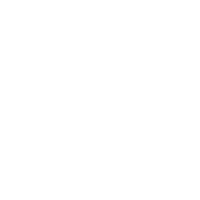 